                                                 Конкурсная работа «Осенняя мелодия»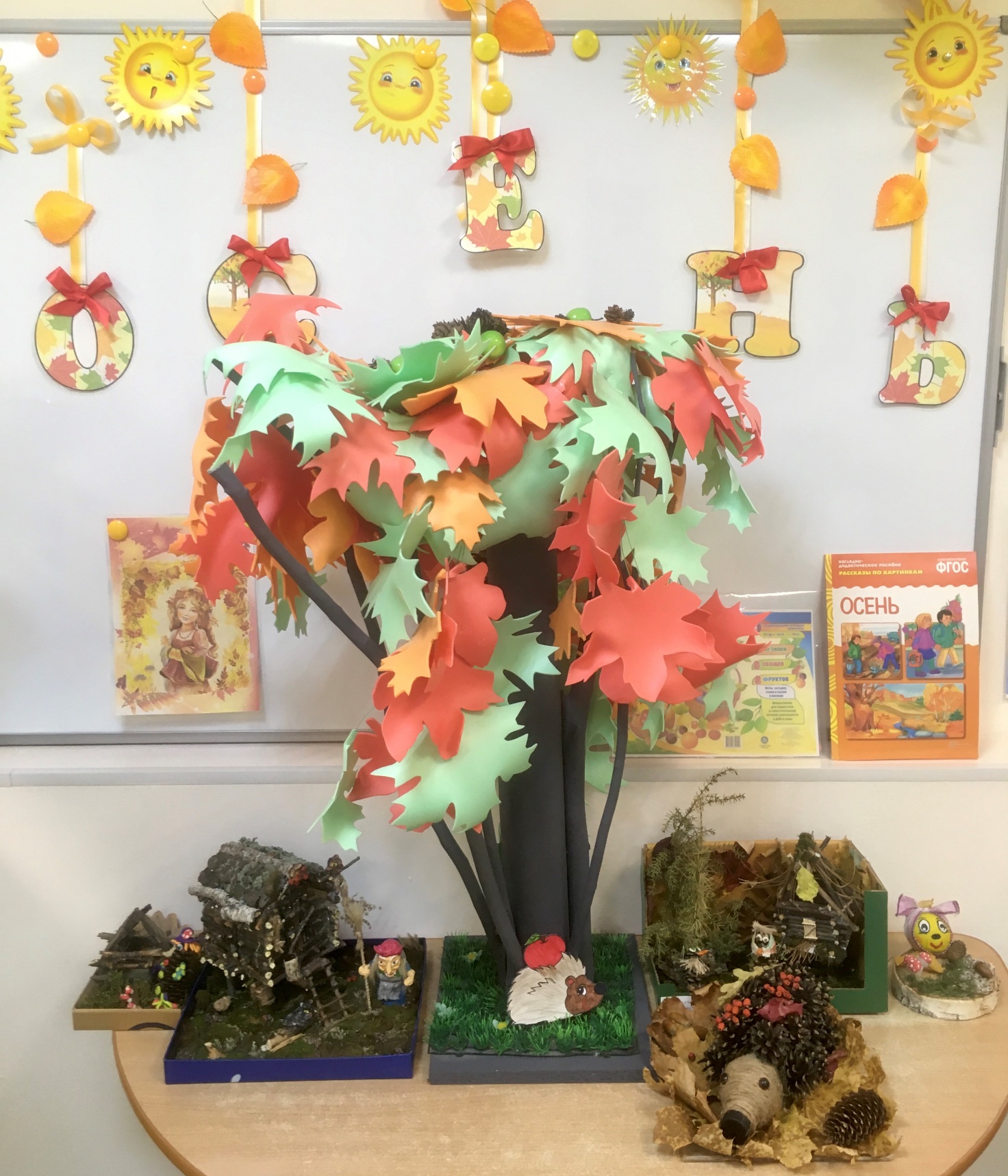 